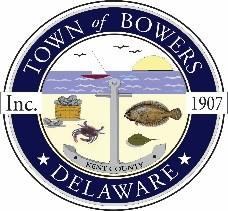 Town of Bowers3357 Main St., Frederica, DE19946(302)572-9000Bowersbeach.delaware.govAGENDAThursday, September 8, 2022Regular meeting to be brought to order at 7:00pmJoin Zoom Meetinghttps://us02web.zoom.us/j/87233749095?pwd=Tlc3dWtBTHB4TjBNR1dtV2dWdXpUQT09Meeting ID: 872 3374 9095Passcode: 202645Pledge of AllegianceAssignment of Council Positions:Vice-Mayor, Treasurer, Secretary, Zoning OfficerMINUTES AND REPORTSMeeting Minutes Approval for June 2022 and July 2022Treasurer’s Report Approval for July 2022COMMITTEE REPORTSParking LotWatermen’s ParkParks and Recreation Planning/Zoning Code RevisionsPublic WaterStreetsCode EnforcementBoard of AdjustmentsDISCUSSION AND POSSIBLE ACTIONDiscussion and possible action to approve R-2022-08-11-01A RESOLUTION ADOPTING THE PROPOSED BUDGETS FOR FISCAL YEAR2022-2023Discussion and possible action to approve R-2022-08-11-02A RESOLUTION TO AWARD ARPA GRANT TO BOWERS FIRE COMPANYOLD BUSINESSDredging / Jetty DrainageNEW BUSINESSUpcoming Museum EventsRESIDENT CONCERNS/TOPICSCOUNCIL COMMENTSReminder: please notify Ada Puzzo or Shirley Pennington by the first Thursday of every monthif you have a concern or topic you would like to address at the next Town Meeting